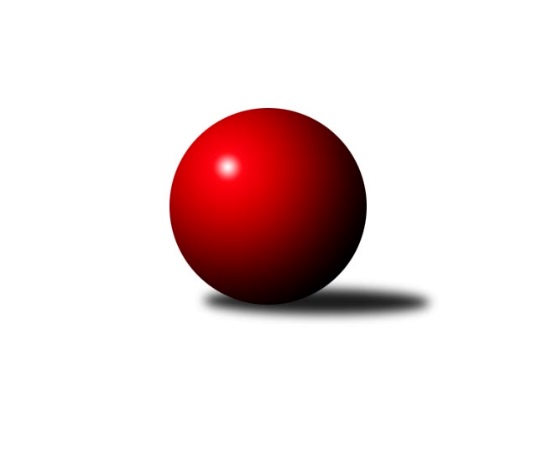 Č.5Ročník 2017/2018	4.11.2017Nejlepšího výkonu v tomto kole: 3154 dosáhlo družstvo: TJ Sokol Chýnov ženy2. KLZ A 2017/2018Výsledky 5. kolaSouhrnný přehled výsledků:KK Jiří Poděbrady ženy	- TJ Loko České Budějovice 	2:6	3087:3093	12.0:12.0	4.11.SKK Primátor Náchod B ženy	- TJ Bižuterie Jablonec nad Nisou ženy	7:1	3101:3019	13.5:10.5	4.11.TJ Neratovice ženy	- TJ Lokomotiva Ústí nad Labem ženy	5:3	3129:3050	15.0:9.0	4.11.Kuželky Jiskra Hazlov ženy	- TJ Sparta Kutná Hora ženy	3:5	3039:3109	12.5:11.5	4.11.TJ Sokol Chýnov ženy	- TJ Spartak Pelhřimov ženy	6:2	3154:3089	14.0:10.0	4.11.Tabulka družstev:	1.	TJ Loko České Budějovice	5	5	0	0	30.0 : 10.0 	73.0 : 47.0 	 3037	10	2.	TJ Sokol Chýnov ženy	5	4	0	1	30.0 : 10.0 	68.5 : 51.5 	 3147	8	3.	SKK Primátor Náchod B ženy	5	3	1	1	25.0 : 15.0 	63.0 : 57.0 	 3061	7	4.	KK Jiří Poděbrady ženy	5	3	1	1	21.0 : 19.0 	65.0 : 55.0 	 3149	7	5.	TJ Spartak Pelhřimov ženy	5	3	0	2	18.0 : 22.0 	53.5 : 66.5 	 3055	6	6.	TJ Neratovice ženy	5	2	1	2	20.0 : 20.0 	66.0 : 54.0 	 3024	5	7.	TJ Sparta Kutná Hora ženy	5	2	0	3	17.0 : 23.0 	55.0 : 65.0 	 3049	4	8.	TJ Bižuterie Jablonec nad Nisou ženy	5	1	1	3	14.0 : 26.0 	52.5 : 67.5 	 3025	3	9.	TJ Lokomotiva Ústí nad Labem ženy	5	0	0	5	13.0 : 27.0 	51.5 : 68.5 	 3067	0	10.	Kuželky Jiskra Hazlov ženy	5	0	0	5	12.0 : 28.0 	52.0 : 68.0 	 3024	0Podrobné výsledky kola:	 KK Jiří Poděbrady ženy	3087	2:6	3093	TJ Loko České Budějovice 	Zuzana Holcmanová	136 	 128 	 122 	125	511 	 1:3 	 561 	 133	146 	 132	150	Veronika Kulová	Magdaléna Moravcová	137 	 131 	 121 	147	536 	 3:1 	 474 	 130	109 	 127	108	Zděna Štruplová	Lenka Honzíková	124 	 117 	 110 	134	485 	 2:2 	 506 	 122	120 	 145	119	Alena Čampulová	Jitka Vacková	129 	 124 	 128 	126	507 	 2:2 	 517 	 127	132 	 127	131	Martina Klojdová	Michaela Moravcová	121 	 119 	 142 	122	504 	 0:4 	 547 	 129	137 	 144	137	Milada Šafránková	Zdeňka Dejdová	150 	 130 	 135 	129	544 	 4:0 	 488 	 109	126 	 131	122	Miroslava Vondrušovározhodčí: Nejlepší výkon utkání: 561 - Veronika Kulová	 SKK Primátor Náchod B ženy	3101	7:1	3019	TJ Bižuterie Jablonec nad Nisou ženy	Denisa Nálevková	139 	 135 	 132 	119	525 	 3:1 	 492 	 118	129 	 120	125	Emílie Císařovská	Milena Mankovecká	139 	 128 	 129 	122	518 	 4:0 	 477 	 131	105 	 127	114	Lenka Stejskalová	Kateřina Majerová	133 	 136 	 123 	144	536 	 2:2 	 503 	 117	141 	 138	107	Jana Gembecová	Lucie Slavíková *1	115 	 120 	 126 	129	490 	 2.5:1.5 	 471 	 115	130 	 125	101	Zdeňka Kvapilová	Denisa Kovačovičová	134 	 111 	 129 	130	504 	 2:2 	 494 	 138	126 	 117	113	st. Seifertová, st.	Eliška Boučková	130 	 134 	 129 	135	528 	 0:4 	 582 	 154	136 	 143	149	Jana Florianovározhodčí: střídání: *1 od 61. hodu Adéla VíšováNejlepší výkon utkání: 582 - Jana Florianová	 TJ Neratovice ženy	3129	5:3	3050	TJ Lokomotiva Ústí nad Labem ženy	Jaroslava Fukačová	144 	 120 	 132 	131	527 	 1:3 	 513 	 124	121 	 133	135	Jana Balzerová	Karolína Kovaříková	123 	 125 	 135 	128	511 	 4:0 	 468 	 116	112 	 124	116	Marcela Bořutová	Jana Samoláková	134 	 129 	 115 	126	504 	 1:3 	 547 	 144	133 	 146	124	Lucie Stránská	Hana Mlejnková	115 	 128 	 136 	120	499 	 2:2 	 508 	 128	124 	 124	132	Barbora Vašáková	Eva Dvorská	133 	 138 	 131 	138	540 	 4:0 	 502 	 121	125 	 128	128	Šárka Vohnoutová	Lucie Holubová	131 	 132 	 138 	147	548 	 3:1 	 512 	 130	145 	 113	124	Eva Jandíkovározhodčí: Nejlepší výkon utkání: 548 - Lucie Holubová	 Kuželky Jiskra Hazlov ženy	3039	3:5	3109	TJ Sparta Kutná Hora ženy	Miroslava Utikalová	119 	 122 	 123 	105	469 	 1:3 	 533 	 145	122 	 123	143	Klára Miláčková	Vlasta Peková *1	72 	 132 	 126 	150	480 	 1:3 	 519 	 113	138 	 133	135	Jana Abrahámová	Karoline Utikalová	131 	 139 	 136 	105	511 	 1.5:2.5 	 537 	 128	139 	 142	128	Jitka Bulíčková	Klára Jarinová	133 	 139 	 120 	128	520 	 3:1 	 526 	 129	133 	 113	151	Eva Renková	Lucie Tauerová	123 	 134 	 127 	134	518 	 3:1 	 503 	 122	130 	 114	137	Hana Barborová	Linda Lidman	134 	 131 	 129 	147	541 	 3:1 	 491 	 116	122 	 141	112	Ivana Kopeckározhodčí: střídání: *1 od 31. hodu Jana KomancováNejlepší výkon utkání: 541 - Linda Lidman	 TJ Sokol Chýnov ženy	3154	6:2	3089	TJ Spartak Pelhřimov ženy	Jana Takáčová	118 	 138 	 137 	133	526 	 1:3 	 569 	 145	123 	 149	152	Štěpánka Vytisková	Miroslava Cízlerová	120 	 135 	 122 	120	497 	 3:1 	 459 	 121	126 	 98	114	Ludmila Landkamerová	Hana Peroutková	133 	 144 	 127 	127	531 	 3:1 	 513 	 126	127 	 126	134	Petra Skotáková	Zuzana Mihálová	123 	 154 	 145 	139	561 	 3:1 	 528 	 142	113 	 139	134	Josefína Vytisková	Věra Návarová	130 	 114 	 142 	111	497 	 1:3 	 520 	 150	126 	 127	117	Aneta Kusiová	Alena Kovandová	129 	 150 	 138 	125	542 	 3:1 	 500 	 133	115 	 132	120	Kateřina Carvovározhodčí: Nejlepší výkon utkání: 569 - Štěpánka VytiskováPořadí jednotlivců:	jméno hráče	družstvo	celkem	plné	dorážka	chyby	poměr kuž.	Maximum	1.	Lucie Tauerová 	Kuželky Jiskra Hazlov ženy	554.89	361.4	193.4	1.7	3/3	(573)	2.	Jana Florianová 	TJ Bižuterie Jablonec nad Nisou ženy	553.25	370.8	182.5	4.6	4/4	(582)	3.	Lucie Holubová 	TJ Neratovice ženy	545.56	356.7	188.9	3.0	3/3	(571)	4.	Milada Šafránková 	TJ Loko České Budějovice 	543.38	360.9	182.5	2.1	4/4	(579)	5.	Štěpánka Vytisková 	TJ Spartak Pelhřimov ženy	542.88	354.8	188.1	3.6	4/4	(569)	6.	Zdeňka Dejdová 	KK Jiří Poděbrady ženy	538.89	363.9	175.0	4.6	3/3	(564)	7.	Jitka Bulíčková 	TJ Sparta Kutná Hora ženy	538.13	369.1	169.0	3.9	4/4	(551)	8.	Linda Lidman 	Kuželky Jiskra Hazlov ženy	538.00	361.8	176.2	3.9	3/3	(555)	9.	Eva Dvorská 	TJ Neratovice ženy	535.44	355.1	180.3	4.8	3/3	(548)	10.	Veronika Kulová 	TJ Loko České Budějovice 	535.00	359.8	175.2	5.5	3/4	(561)	11.	Hana Peroutková 	TJ Sokol Chýnov ženy	533.44	361.9	171.6	8.1	3/3	(560)	12.	Zuzana Holcmanová 	KK Jiří Poděbrady ženy	532.56	357.0	175.6	6.3	3/3	(571)	13.	Denisa Kovačovičová 	SKK Primátor Náchod B ženy	532.17	357.3	174.8	4.0	3/3	(585)	14.	Lucie Stránská 	TJ Lokomotiva Ústí nad Labem ženy	531.38	363.9	167.5	6.8	4/4	(556)	15.	Eva Renková 	TJ Sparta Kutná Hora ženy	530.00	362.0	168.0	5.0	4/4	(571)	16.	Jana Takáčová 	TJ Sokol Chýnov ženy	529.11	351.0	178.1	3.8	3/3	(550)	17.	Jana Balzerová 	TJ Lokomotiva Ústí nad Labem ženy	528.75	360.3	168.5	5.5	4/4	(556)	18.	Zuzana Mihálová 	TJ Sokol Chýnov ženy	528.44	363.3	165.1	5.0	3/3	(561)	19.	Klára Miláčková 	TJ Sparta Kutná Hora ženy	527.33	358.0	169.3	7.0	3/4	(534)	20.	Miroslava Cízlerová 	TJ Sokol Chýnov ženy	523.50	349.0	174.5	7.7	2/3	(538)	21.	Jitka Vacková 	KK Jiří Poděbrady ženy	523.17	359.8	163.3	8.8	3/3	(559)	22.	Magdaléna Moravcová 	KK Jiří Poděbrady ženy	523.11	353.3	169.8	7.7	3/3	(536)	23.	Alena Kovandová 	TJ Sokol Chýnov ženy	520.67	351.6	169.1	6.1	3/3	(542)	24.	Šárka Vohnoutová 	TJ Lokomotiva Ústí nad Labem ženy	520.67	356.7	164.0	7.0	3/4	(576)	25.	Alena Čampulová 	TJ Loko České Budějovice 	519.75	357.8	162.0	7.6	4/4	(548)	26.	Milena Mankovecká 	SKK Primátor Náchod B ženy	517.67	359.8	157.8	7.8	3/3	(548)	27.	Josefína Vytisková 	TJ Spartak Pelhřimov ženy	517.25	354.6	162.6	6.9	4/4	(552)	28.	Jana Gembecová 	TJ Bižuterie Jablonec nad Nisou ženy	516.38	349.1	167.3	8.5	4/4	(556)	29.	st. Seifertová,  st.	TJ Bižuterie Jablonec nad Nisou ženy	516.00	359.9	156.1	9.3	4/4	(560)	30.	Denisa Nálevková 	SKK Primátor Náchod B ženy	515.44	352.4	163.0	7.0	3/3	(546)	31.	Věra Návarová 	TJ Sokol Chýnov ženy	515.22	356.8	158.4	7.8	3/3	(535)	32.	Jaroslava Fukačová 	TJ Neratovice ženy	514.67	340.8	173.9	7.1	3/3	(538)	33.	Michaela Moravcová 	KK Jiří Poděbrady ženy	514.22	354.4	159.8	7.8	3/3	(543)	34.	Jana Abrahámová 	TJ Sparta Kutná Hora ženy	513.00	358.6	154.4	9.5	4/4	(533)	35.	Eva Jandíková 	TJ Lokomotiva Ústí nad Labem ženy	512.33	354.3	158.0	8.0	3/4	(514)	36.	Aneta Kusiová 	TJ Spartak Pelhřimov ženy	512.00	351.5	160.5	5.5	4/4	(548)	37.	Barbora Vašáková 	TJ Lokomotiva Ústí nad Labem ženy	511.50	360.3	151.3	7.3	4/4	(546)	38.	Eliška Boučková 	SKK Primátor Náchod B ženy	508.78	345.6	163.2	5.6	3/3	(538)	39.	Karoline Utikalová 	Kuželky Jiskra Hazlov ženy	508.56	338.3	170.2	4.1	3/3	(528)	40.	Lenka Honzíková 	KK Jiří Poděbrady ženy	505.67	355.8	149.8	8.5	2/3	(515)	41.	Lucie Slavíková 	SKK Primátor Náchod B ženy	505.00	347.0	158.0	7.0	2/3	(537)	42.	Petra Skotáková 	TJ Spartak Pelhřimov ženy	502.25	349.5	152.8	7.3	4/4	(534)	43.	Klára Jarinová 	Kuželky Jiskra Hazlov ženy	502.11	340.8	161.3	5.4	3/3	(526)	44.	Adéla Víšová 	SKK Primátor Náchod B ženy	501.50	341.0	160.5	5.8	2/3	(529)	45.	Hana Barborová 	TJ Sparta Kutná Hora ženy	499.67	355.0	144.7	9.0	3/4	(513)	46.	Zděna Štruplová 	TJ Loko České Budějovice 	498.75	346.5	152.3	7.3	4/4	(517)	47.	Martina Klojdová 	TJ Loko České Budějovice 	498.00	344.3	153.7	9.0	3/4	(517)	48.	Lenka Stejskalová 	TJ Bižuterie Jablonec nad Nisou ženy	498.00	351.9	146.1	10.8	4/4	(532)	49.	Marcela Bořutová 	TJ Lokomotiva Ústí nad Labem ženy	497.17	351.8	145.3	11.7	3/4	(536)	50.	Ivana Kopecká 	TJ Sparta Kutná Hora ženy	495.83	344.7	151.2	7.3	3/4	(526)	51.	Ludmila Landkamerová 	TJ Spartak Pelhřimov ženy	491.00	350.5	140.5	11.6	4/4	(539)	52.	Miroslava Vondrušová 	TJ Loko České Budějovice 	489.67	339.3	150.3	9.2	3/4	(498)	53.	Alžběta Doškářová 	TJ Neratovice ženy	489.50	345.7	143.8	12.3	3/3	(506)	54.	Kateřina Carvová 	TJ Spartak Pelhřimov ženy	488.25	338.3	150.0	11.3	4/4	(557)	55.	Emílie Císařovská 	TJ Bižuterie Jablonec nad Nisou ženy	479.63	345.0	134.6	13.0	4/4	(493)	56.	Jana Samoláková 	TJ Neratovice ženy	473.00	340.0	133.0	10.3	3/3	(504)	57.	Hana Mlejnková 	TJ Neratovice ženy	470.75	323.5	147.3	13.3	2/3	(499)	58.	Anna Doškářová 	TJ Neratovice ženy	464.50	331.5	133.0	14.5	2/3	(482)	59.	Miroslava Utikalová 	Kuželky Jiskra Hazlov ženy	464.33	335.2	129.2	13.7	3/3	(477)	60.	Zdeňka Kvapilová 	TJ Bižuterie Jablonec nad Nisou ženy	461.50	326.0	135.5	9.9	4/4	(488)		Miroslava Matejková 	TJ Spartak Pelhřimov ženy	545.00	353.0	192.0	5.0	1/4	(545)		Kateřina Majerová 	SKK Primátor Náchod B ženy	536.00	373.0	163.0	3.0	1/3	(536)		Andrea Špačková 	Kuželky Jiskra Hazlov ženy	532.00	353.0	179.0	6.0	1/3	(532)		Michaela Zelená 	SKK Primátor Náchod B ženy	528.00	343.0	185.0	6.0	1/3	(528)		Helena Mervartová 	SKK Primátor Náchod B ženy	525.00	355.0	170.0	3.0	1/3	(525)		Michaela Dvořáková 	TJ Sokol Chýnov ženy	512.00	348.0	164.0	10.0	1/3	(512)		Karolína Kovaříková 	TJ Neratovice ženy	511.00	357.0	154.0	6.0	1/3	(511)		Věra Slezáčková 	TJ Lokomotiva Ústí nad Labem ženy	506.50	348.5	158.0	7.5	2/4	(513)		Michaela Weissová 	KK Jiří Poděbrady ženy	503.00	317.0	186.0	9.0	1/3	(503)		Kateřina Gintarová 	SKK Primátor Náchod B ženy	487.00	347.0	140.0	17.0	1/3	(487)		Tereza Šípková 	TJ Lokomotiva Ústí nad Labem ženy	487.00	358.0	129.0	11.0	1/4	(487)		Jindřiška Doudová 	TJ Loko České Budějovice 	482.00	336.0	146.0	17.0	1/4	(482)		Nela Kratochvílová 	TJ Sparta Kutná Hora ženy	480.00	339.0	141.0	12.0	1/4	(480)		Iveta Benešová 	Kuželky Jiskra Hazlov ženy	477.00	332.0	145.0	15.0	1/3	(477)		Marie Adamcová 	TJ Sparta Kutná Hora ženy	469.50	339.0	130.5	13.5	2/4	(487)		Lucie Kreklová 	TJ Loko České Budějovice 	468.00	328.0	140.0	20.0	1/4	(468)		Iveta Jarinová 	Kuželky Jiskra Hazlov ženy	388.00	295.0	93.0	24.0	1/3	(388)		Adéla Kršková 	TJ Loko České Budějovice 	383.00	275.0	108.0	21.0	1/4	(383)Sportovně technické informace:Starty náhradníků:registrační číslo	jméno a příjmení 	datum startu 	družstvo	číslo startu22010	Štěpánka Vytisková	04.11.2017	TJ Spartak Pelhřimov ženy	5x20938	Miroslava Vondrušová	04.11.2017	TJ Loko České Budějovice 	4x20821	Veronika Kulová	04.11.2017	TJ Loko České Budějovice 	4x4761	Miroslava Utikalová	04.11.2017	Kuželky Jiskra Hazlov ženy	5x21562	Karoline Utikalová	04.11.2017	Kuželky Jiskra Hazlov ženy	5x25247	Vlasta Peková	04.11.2017	Kuželky Jiskra Hazlov ženy	2x18119	Linda Lidman	04.11.2017	Kuželky Jiskra Hazlov ženy	5x1794	Jana Komancová	04.11.2017	Kuželky Jiskra Hazlov ženy	1x18123	Klára Perglerová	04.11.2017	Kuželky Jiskra Hazlov ženy	5x1592	Ludmila Landkamerová	04.11.2017	TJ Spartak Pelhřimov ženy	5x1613	Magdaléna Moravcová	04.11.2017	KK Jiří Poděbrady ženy	5x12462	Michaela Moravcová	04.11.2017	KK Jiří Poděbrady ženy	5x15689	Zuzana Holcmanová	04.11.2017	KK Jiří Poděbrady ženy	5x18933	Jitka Vavřinová	04.11.2017	KK Jiří Poděbrady ženy	4x10422	Lucie Vrbatová	04.11.2017	Kuželky Jiskra Hazlov ženy	5x4108	Zdeňka Kvapilová	04.11.2017	TJ Bižuterie Jablonec nad Nisou ženy	5x22969	Marcela Bořutová	04.11.2017	TJ Lokomotiva Ústí nad Labem ženy	4x25034	Adéla Víšová	04.11.2017	SKK Primátor Náchod B ženy	5x11452	Věra Návarová	04.11.2017	TJ Sokol Chýnov ženy	5x10134	Jana Gembecová	04.11.2017	TJ Bižuterie Jablonec nad Nisou ženy	5x22797	Denisa Nálevková	04.11.2017	SKK Primátor Náchod B ženy	5x1957	Ivana Kopecká	04.11.2017	TJ Sparta Kutná Hora ženy	4x1962	Hana Barborová	04.11.2017	TJ Sparta Kutná Hora ženy	5x1503	Alena Čampulová	04.11.2017	TJ Loko České Budějovice 	5x22456	Iveta Seifertová st.	04.11.2017	TJ Bižuterie Jablonec nad Nisou ženy	5x4109	Jana Florianová	04.11.2017	TJ Bižuterie Jablonec nad Nisou ženy	5x2173	Emília Císařovská	04.11.2017	TJ Bižuterie Jablonec nad Nisou ženy	5x19933	Jozefína Vytisková	04.11.2017	TJ Spartak Pelhřimov ženy	5x22578	Kateřina Carvová	04.11.2017	TJ Spartak Pelhřimov ženy	5x10996	Lenka Honzíková	04.11.2017	KK Jiří Poděbrady ženy	5x1610	Zdeňka Dejdová	04.11.2017	KK Jiří Poděbrady ženy	5x3893	Eva Jandíková	04.11.2017	TJ Lokomotiva Ústí nad Labem ženy	5x13964	Eva Dvorská	04.11.2017	TJ Neratovice ženy	5x22079	Zuzana Mihálová	04.11.2017	TJ Sokol Chýnov ženy	5x4484	Jaroslava Fukačová	04.11.2017	TJ Neratovice ženy	5x9508	Milena Mankovecká	04.11.2017	SKK Primátor Náchod B ženy	4x20576	Martina Tomiová	04.11.2017	TJ Loko České Budějovice 	4x13801	Lenka Stejskalová	04.11.2017	TJ Bižuterie Jablonec nad Nisou ženy	5x2872	Miroslava Cízlerová	04.11.2017	TJ Sokol Chýnov ženy	4x19000	Jana Abrahámová	04.11.2017	TJ Sparta Kutná Hora ženy	5x10004	Jana Balzerová	04.11.2017	TJ Lokomotiva Ústí nad Labem ženy	4x3251	Zdeňka Štruplová	04.11.2017	TJ Loko České Budějovice 	5x9380	Milada Šafránková	04.11.2017	TJ Loko České Budějovice 	5x2816	Alena Kovandová	04.11.2017	TJ Sokol Chýnov ženy	5x15986	Jana Takáčová	04.11.2017	TJ Sokol Chýnov ženy	5x21363	Aneta Kusiová	04.11.2017	TJ Spartak Pelhřimov ženy	5x10201	Lucie Holubová	04.11.2017	TJ Neratovice ženy	5x23719	Barbora Mokrá	04.11.2017	TJ Lokomotiva Ústí nad Labem ženy	5x21101	Kateřina Majerová	04.11.2017	SKK Primátor Náchod B ženy	1x2826	Hana Peroutková	04.11.2017	TJ Sokol Chýnov ženy	5x17028	Lucie Stránská	04.11.2017	TJ Lokomotiva Ústí nad Labem ženy	5x23628	Šárka Vohnoutová	04.11.2017	TJ Lokomotiva Ústí nad Labem ženy	4x23536	Eliška Boučková	04.11.2017	SKK Primátor Náchod B ženy	5x23490	Denisa Čermáková	04.11.2017	SKK Primátor Náchod B ženy	4x22495	Karolína Kovaříková	04.11.2017	TJ Neratovice ženy	1x17029	Eva Renková	04.11.2017	TJ Sparta Kutná Hora ženy	4x6001	Jitka Bulíčková	04.11.2017	TJ Sparta Kutná Hora ženy	5x17495	Hana Mlejnková	04.11.2017	TJ Neratovice ženy	4x4895	Jana Samoláková	04.11.2017	TJ Neratovice ženy	5x19336	Klára Miláčková	04.11.2017	TJ Sparta Kutná Hora ženy	4x13432	Petra Štrosmajerová	04.11.2017	TJ Spartak Pelhřimov ženy	4x23259	Lucie Slavíková	04.11.2017	SKK Primátor Náchod B ženy	4x
Hráči dopsaní na soupisku:registrační číslo	jméno a příjmení 	datum startu 	družstvo	Program dalšího kola:6. kolo11.11.2017	so	10:00	TJ Lokomotiva Ústí nad Labem ženy - SKK Primátor Náchod B ženy	11.11.2017	so	10:00	TJ Bižuterie Jablonec nad Nisou ženy - KK Jiří Poděbrady ženy	11.11.2017	so	13:00	TJ Sparta Kutná Hora ženy - TJ Sokol Chýnov ženy	11.11.2017	so	13:00	TJ Spartak Pelhřimov ženy - TJ Neratovice ženy	11.11.2017	so	13:30	TJ Loko České Budějovice  - Kuželky Jiskra Hazlov ženy	Nejlepší šestka kola - absolutněNejlepší šestka kola - absolutněNejlepší šestka kola - absolutněNejlepší šestka kola - absolutněNejlepší šestka kola - dle průměru kuželenNejlepší šestka kola - dle průměru kuželenNejlepší šestka kola - dle průměru kuželenNejlepší šestka kola - dle průměru kuželenNejlepší šestka kola - dle průměru kuželenPočetJménoNázev týmuVýkonPočetJménoNázev týmuPrůměr (%)Výkon3xJana FlorianováJablonec5823xJana FlorianováJablonec113.15823xŠtěpánka VytiskováTJ Spartak Pelh5693xVeronika KulováČ. Buděj.110.35611xVeronika KulováČ. Buděj.5612xŠtěpánka VytiskováTJ Spartak Pelh110.035692xZuzana MihálováTJ Sokol Chýnov5611xZuzana MihálováTJ Sokol Chýnov108.495613xLucie HolubováTJ Neratovice ž5482xMilada ŠafránkováČ. Buděj.107.545472xMilada ŠafránkováČ. Buděj.5472xLucie HolubováTJ Neratovice ž107.33548